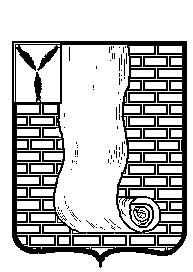 АДМИНИСТРАЦИЯКРАСНОАРМЕЙСКОГО МУНИЦИПАЛЬНОГО РАЙОНА  САРАТОВСКОЙ ОБЛАСТИРАСПОРЯЖЕНИЕ                                                          г.Красноармейскот19 июня 2023г.№456-рот19 июня 2023г.№456-рО сносе аварийного и подлежащего сносу многоквартирного дома          В соответствии с Жилищным Кодексом Российской Федерации, Федеральным законом от 21 июля 2007 года №185-ФЗ "О Фонде содействия реформированию жилищно-коммунального хозяйства", Уставом Красноармейского муниципального района, Порядком сноса многоквартирных домов, признанных аварийными и подлежащими сносу, утвержденного постановлением администрации Красноармейского муниципального района от 10.11.2016 года № 793, в связи с завершением переселения граждан из аварийного и подлежащего сносу многоквартирного дома1. Произвести снос многоквартирного жилого дома, расположенного по адресу: г. Красноармейск, ул. Ульяновская, дом 30, признанного аварийным и подлежащим сносу в срок до 30 октября 2023 года.2. Управлению по строительству, ЖКХ и субсидиям администрации Красноармейского муниципального района организовать мероприятия по сносу многоквартирного дома, указанного в пункте 1 распоряжения. 3. Организационно - контрольному отделу администрации Красноармейского муниципального района Саратовской области опубликовать настоящее распоряжение, путем размещения на официальном сайте администрации Красноармейского муниципального района Саратовской области в информационно телекоммуникационной сети «Интернет» и в газете «Новая жизнь».4. Контроль за исполнением распоряжения возложить на начальника управления по строительству, ЖКХ и субсидиям администрации Красноармейского муниципального района Ю.В. Герт.          В соответствии с Жилищным Кодексом Российской Федерации, Федеральным законом от 21 июля 2007 года №185-ФЗ "О Фонде содействия реформированию жилищно-коммунального хозяйства", Уставом Красноармейского муниципального района, Порядком сноса многоквартирных домов, признанных аварийными и подлежащими сносу, утвержденного постановлением администрации Красноармейского муниципального района от 10.11.2016 года № 793, в связи с завершением переселения граждан из аварийного и подлежащего сносу многоквартирного дома1. Произвести снос многоквартирного жилого дома, расположенного по адресу: г. Красноармейск, ул. Ульяновская, дом 30, признанного аварийным и подлежащим сносу в срок до 30 октября 2023 года.2. Управлению по строительству, ЖКХ и субсидиям администрации Красноармейского муниципального района организовать мероприятия по сносу многоквартирного дома, указанного в пункте 1 распоряжения. 3. Организационно - контрольному отделу администрации Красноармейского муниципального района Саратовской области опубликовать настоящее распоряжение, путем размещения на официальном сайте администрации Красноармейского муниципального района Саратовской области в информационно телекоммуникационной сети «Интернет» и в газете «Новая жизнь».4. Контроль за исполнением распоряжения возложить на начальника управления по строительству, ЖКХ и субсидиям администрации Красноармейского муниципального района Ю.В. Герт.Глава  Красноармейскогомуниципального района                                                                             А.И. Зотов